旧山野中学校　写真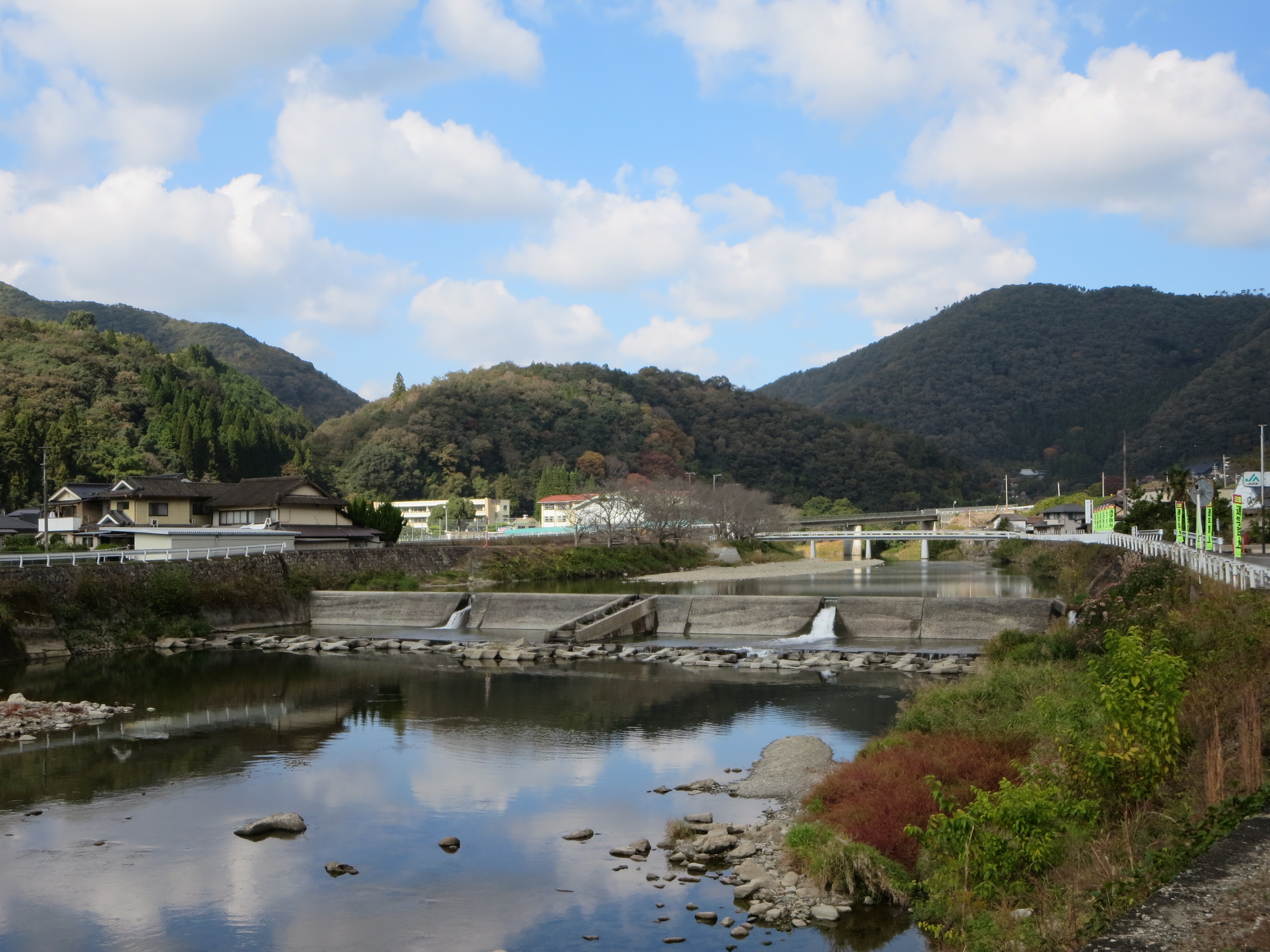 旧山野中学校　平面図（全体）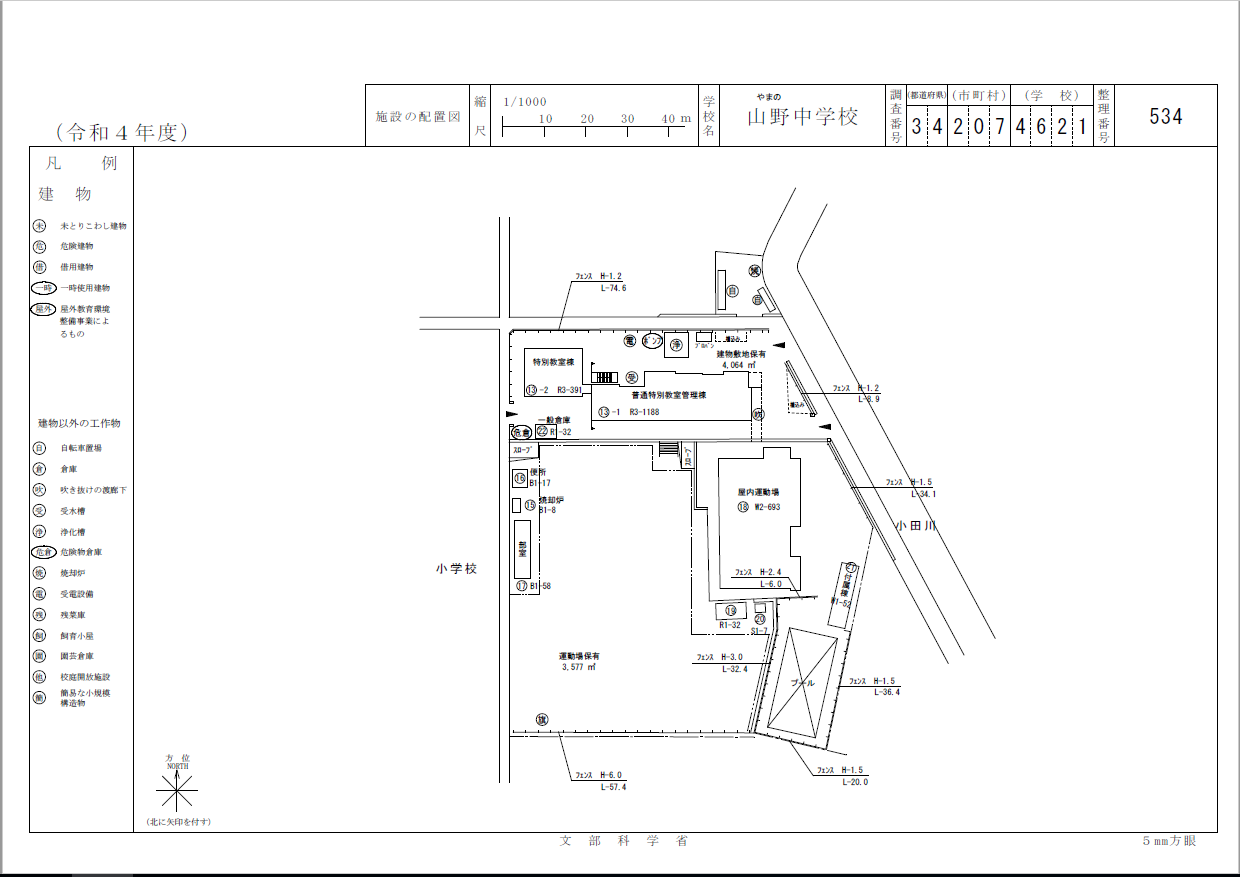 旧山野中学校　平面図（校舎）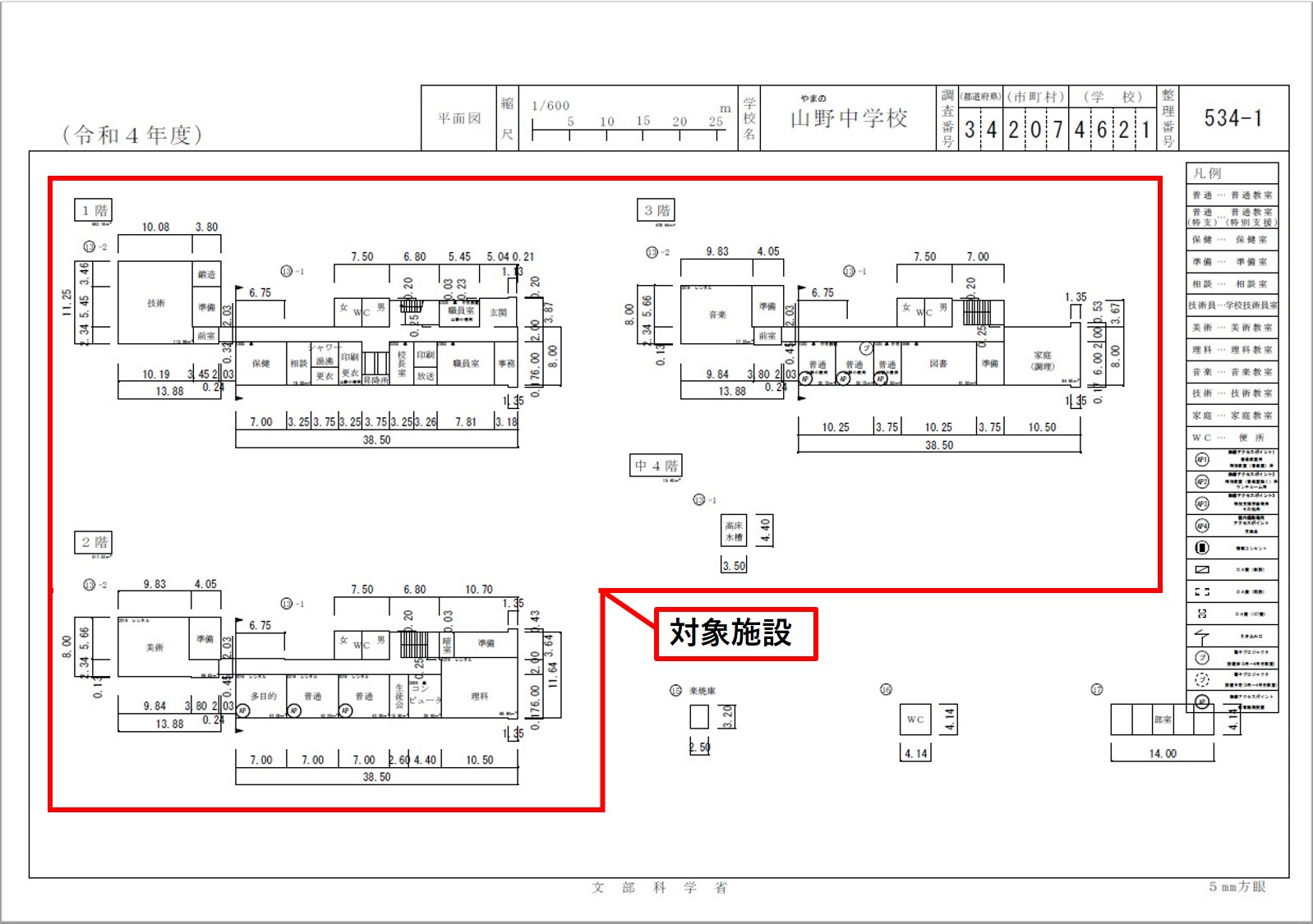 旧山野中学校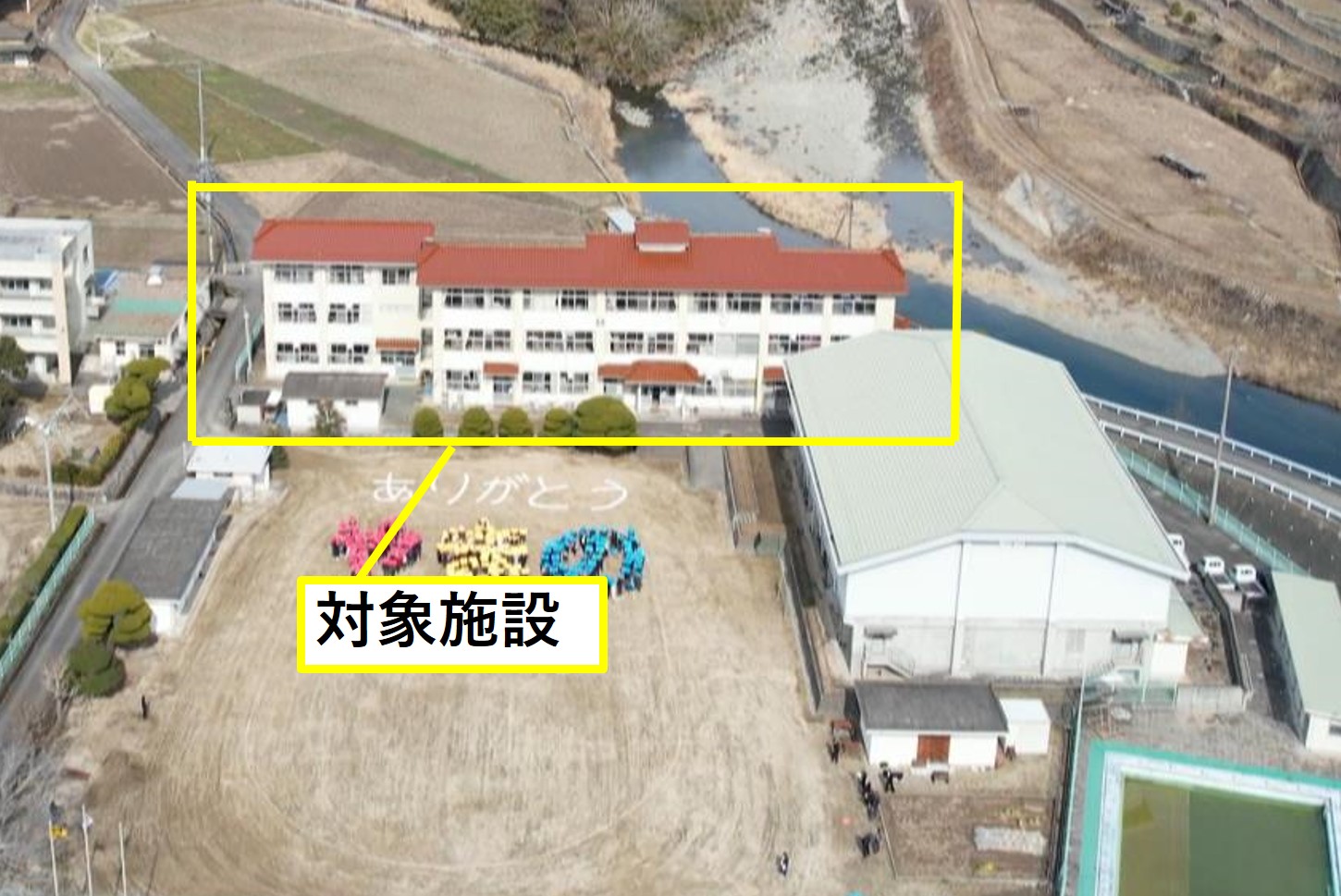 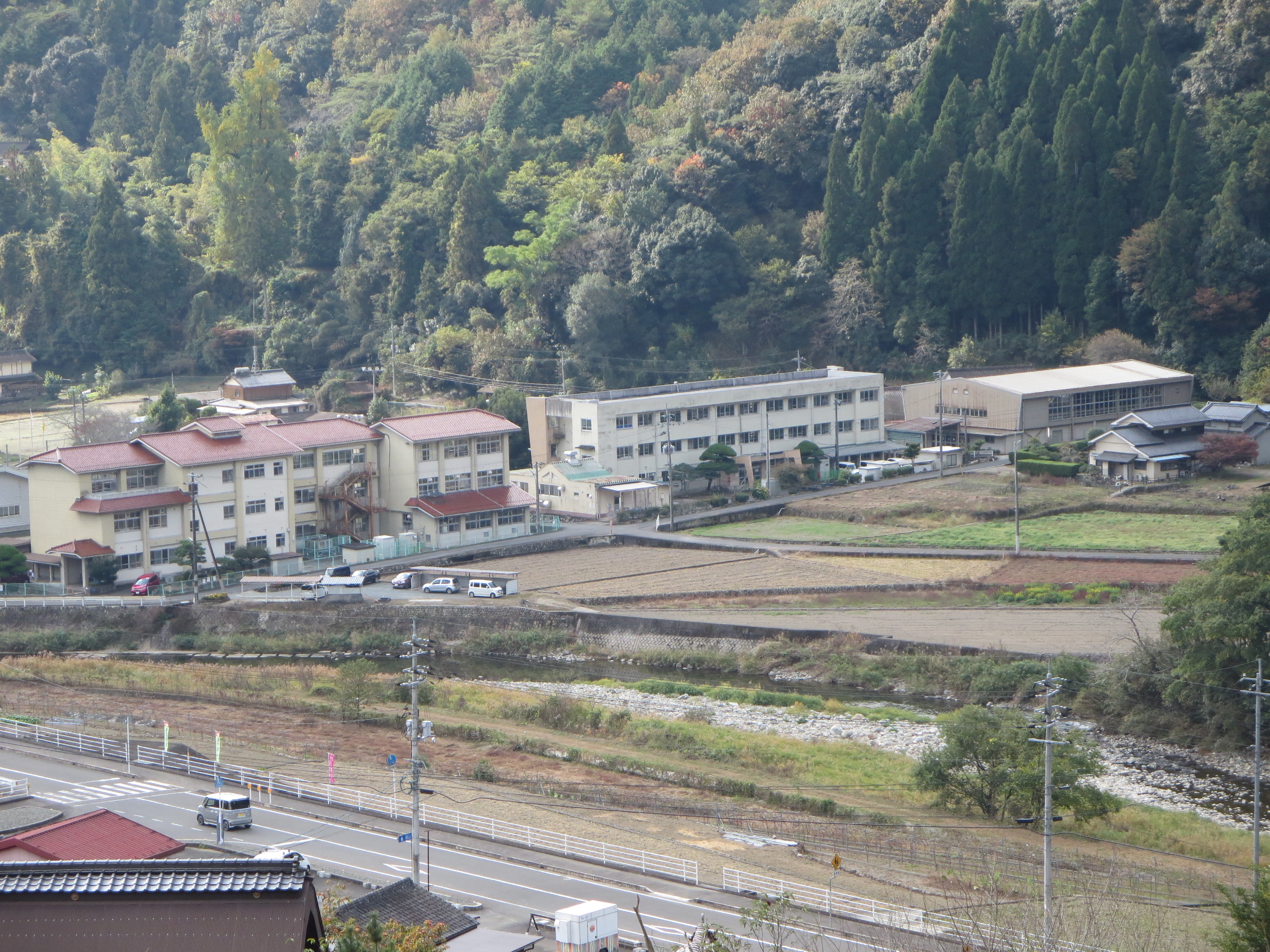 